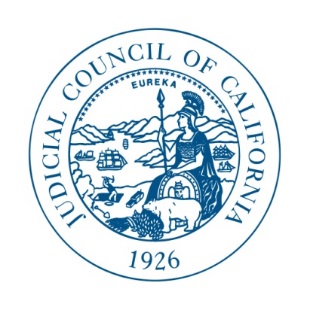 JUDICIAL COUNCIL OF CALIFORNIA455 Golden Gate Avenue . San Francisco, CA 94102-3688Telephone 415-865-4200 . Fax 415-865-4205 . TDD 415-865-4272ADDENDUM #1UPDATE TO RFQ #REFM-2016-03-MSEnvironmental Services ConsultantsThe Judicial Council will not post answers to Clarifications, Modifications or Questions this week.The Judicial Council will issue a modified RFQ at a later date.The deadline for submission of hard copy proposals will be revised, the exact date is to be determined. Please check the Judicial Council Solicitation website (http://www.courts.ca.gov/34558.htm ) for further notice.